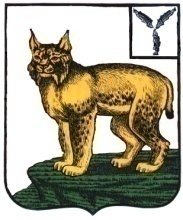 АДМИНИСТРАЦИЯТУРКОВСКОГО МУНИЦИПАЛЬНОГО РАЙОНАСАРАТОВСКОЙ ОБЛАСТИПОСТАНОВЛЕНИЕОт 14.04.2021 г. 	№ 352О внесении изменений в административные регламенты по предоставлению муниципальных услугВ соответствии с Федеральным законом от 06 октября 2003 года № 131-ФЗ «Об общих принципах организации местного самоуправления в Российской Федерации», Федеральным законом от 27 июля 2010 года № 210-ФЗ «Об организации предоставления государственных и муниципальных услуг», Уставом Турковского муниципального района администрация Турковского муниципального района ПОСТАНОВЛЯЕТ:1. Внести изменения:в административный регламент по предоставлению муниципальной услуги «Утверждение схемы расположения земельного участка или земельных участков на кадастровом плане территории», утвержденный постановлением администрации Турковского муниципального района от 20 октября 2015 года № 361, согласно приложению №1;в административный регламент по предоставлению муниципальной услуги «Приватизация жилых помещений в муниципальном жилищном фонде, занимаемых гражданами на условиях социального найма», утвержденный постановлением администрации Турковского муниципального района от 20 октября 2015 года № 364, согласно приложению №2;в административный регламент по предоставлению муниципальной услуги «Выдача разрешения на ввод объекта в эксплуатацию», утвержденный постановлением администрации Турковского муниципального района от 20 июня 2016 года № 474, согласно приложению № 3;в административный регламент по предоставлению муниципальной услуги «Выдача разрешения на установку и эксплуатацию рекламной конструкции», утвержденный постановлением администрации Турковского муниципального района от 20 июня 2016 года № 475, согласно приложению № 4;в административный регламент по предоставлению муниципальной услуги «Предоставление разрешения на условно разрешённый вид использования земельного участка или объекта капитального строительства», утвержденный постановлением администрации Турковского муниципального района от 20 июня 2016 года № 477, согласно приложению № 5;в административный регламент по предоставлению муниципальной услуги «Выдача акта освидетельствования проведения основных работ по строительству (реконструкции) объекта индивидуального жилищного строительства с привлечением средств материнского (семейного) капитала», утвержденный постановлением администрации Турковского муниципального района от 20 июня 2016 года № 479, согласно приложению № 6;в административный регламент по предоставлению муниципальной услуги «Выдача разрешения на строительство», утвержденный постановлением администрации Турковского муниципального района от 20 июня 2016 года № 480, согласно приложению № 7;в административный регламент по предоставлению муниципальной услуги «Выдача решения о присвоении, изменении или аннулировании адреса объекту адресации», утвержденный постановлением администрации Турковского муниципального района от 20 июня 2016 года № 481, согласно приложению № 8;в административный регламент по предоставлению муниципальной услуги «Принятие на учет граждан в качестве нуждающихся в жилых помещениях из муниципального жилищного фонда по договорам социального найма», утвержденный постановлением администрации Турковского муниципального района от 20 июня 2016 года № 486, согласно приложению № 9;в административный регламент по предоставлению муниципальной услуги «Предоставление земельных участков, находящихся в муниципальной собственности, земельных участков, государственная собственность на которые не разграничена, без проведения торгов», утвержденный постановлением администрации Турковского муниципального района от 20 июня 2016 года № 489, согласно приложению №10;в административный регламент по предоставлению муниципальной услуги «Предоставление земельных участков, находящихся в муниципальной собственности, земельных участков, государственная собственность на которые не разграничена, на торгах», утвержденный постановлением администрации Турковского муниципального района от 20 июня 2016 года № 490, согласно приложению № 11;в административный регламент по предоставлению муниципальной услуги «Выдача разрешения на размещение нестационарного торгового объекта», утвержденный постановлением администрации Турковского муниципального района от 08 августа 2016 года № 616, согласно приложению №12;в административный регламент по предоставлению муниципальной услуги «Предоставление разрешения на право организации розничного рынка», утвержденный постановлением администрации Турковского муниципального района от 14 сентября 2016 года № 665, согласно приложению №13;в административный регламент по предоставлению муниципальной услуги «Предоставление информации об объектах недвижимого имущества, находящихся в муниципальной собственности и предназначенных для сдачи в аренду», утвержденный постановлением администрации Турковского муниципального района от 15 сентября 2016 года № 669, согласно приложению №14;в административный регламент по предоставлению муниципальной услуги «Предоставление разрешения на осуществление земляных работ», утвержденный постановлением администрации Турковского муниципального района от 25 октября 2017 года № 414, согласно приложению №15;в административный регламент по предоставлению муниципальной услуги «Выдача разрешения на выполнение авиационных работ, парашютных прыжков, демонстрационных полетов воздушных судов, полетов беспилотных летательных аппаратов, подъемов привязных аэростатов над населенными пунктами Турковского муниципального района, а также посадки (взлета) на расположенные в границах Турковского муниципального района площадки, сведения о которых не опубликованы в документах аэронавигационной информации», утвержденный постановлением администрации Турковского муниципального района от 18 марта 2019 года № 406, согласно приложению №16;в административный регламент по предоставлению муниципальной услуги «Направление застройщику уведомлений о соответствии (несоответствии) указанных в уведомлении о планируемых строительстве или реконструкции объекта индивидуального жилищного строительства или садового дома параметров объекта индивидуального жилищного строительства или садового дома установленным параметрам и допустимости размещения объекта индивидуального жилищного строительства или садового дома на земельном участке», утвержденный постановлением администрации Турковского муниципального района от 01 апреля 2019 года № 627, согласно приложению № 17в административный регламент по предоставлению муниципальной услуги «Направление застройщику уведомлений о соответствии (несоответствии) построенных или реконструированных объекта индивидуального жилищного строительства или садового дома требованиям законодательства о градостроительной деятельности», утвержденный постановлением администрации Турковского муниципального района от 04 апреля 2019 года № 715, согласно приложению № 18;в административный регламент по предоставлению муниципальной услуги «Принятие решений о подготовке документации по планировке территорий Турковского муниципального района на основании обращений физических и юридических лиц», утвержденный постановлением администрации Турковского муниципального района от 01 октября 2019 года № 1675, согласно приложению № 19.в административный регламент по предоставлению муниципальной услуги «Предоставление информации о принадлежности объектов электросетевого хозяйства на территории Турковского муниципального района», утвержденный постановлением администрации Турковского муниципального района от 24 октября 2019 года № 1722, согласно приложению № 20;в административный регламент по предоставлению муниципальной услуги «Выдача разрешения на использование земель или земельного участка, находящихся в муниципальной собственности, земель или земельного участка, государственная собственность на которые не разграничена», утвержденный постановлением администрации Турковского муниципального района от 11 ноября 2020 года № 1184, согласно приложению № 21.2. Опубликовать настоящее постановление в официальном информационном бюллетене «Вестник Турковского муниципального района» и разместить на официальном сайте администрации Турковского муниципального района в информационно-телекоммуникационной сети «Интернет».3. Настоящее постановление вступает в силу со дня его официального опубликования.Глава Турковского муниципального района						      А.В. НикитинПриложение № 1 к постановлению администрации муниципальногорайона от 14.04.2021 г. № 352Изменения, вносимые в административный регламент по предоставлению муниципальной услуги «Утверждение схемы расположения земельного участка или земельных участков на кадастровом плане территории», утвержденный постановлением администрации Турковского муниципального района от 20 октября 2015 года № 3611. В пункте 2.12.6 слово «освоении» заменить словом «развитии».2. Пункт 2.19 дополнить абзацем вторым следующего содержания:«При предоставлении муниципальной услуги в электронной форме учитываются требования к организации предоставления государственных и муниципальных услуг в электронной форме, установленные статьей 10 Федерального закона от 27 июля 2010 года №210-ФЗ «Об организации предоставления государственных и муниципальных услуг».».Приложение № 2 к постановлению администрации муниципальногорайона от 14.04.2021 г. № 352Изменения, вносимые в административный регламент по предоставлению муниципальной услуги «Приватизация жилых помещений в муниципальном жилищном фонде, занимаемых гражданами на условиях социального найма», утвержденный постановлением администрации Турковского муниципального района от 20 октября 2015 года № 3641. В пункте 2.6.2 после слов «договор социального найма на жилое помещение» дополнить словами «, разрешение органов опеки и попечительства на приватизацию жилого помещения, в котором проживают исключительно несовершеннолетние, разрешение, выдаваемое органами опеки и попечительства о возможности исключения из состава участников приватизации несовершеннолетних, проживающих отдельно от лиц, которым жилое помещение передается в собственность, но не утративших право пользования данным жилым помещением».2. Пункт 2.14.2 дополнить абзацем вторым следующего содержания:«При предоставлении муниципальной услуги в электронной форме учитываются требования к организации предоставления государственных и муниципальных услуг в электронной форме, установленные статьей 10 Федерального закона от 27 июля 2010 года №210-ФЗ «Об организации предоставления государственных и муниципальных услуг».».Приложение № 3 к постановлению администрации муниципальногорайона от 14.04.2021 г. № 352Изменения, вносимые в административный регламент по предоставлению муниципальной услуги «Выдача разрешения на ввод объекта в эксплуатацию», утвержденный постановлением администрации Турковского муниципального района от 20 июня 2016 года № 474Пункт 2.20 изложить в следующей редакции:«2.20. При предоставлении муниципальной услуги в электронной форме учитываются требования к организации предоставления государственных и муниципальных услуг в электронной форме, установленные статьей 10 Федерального закона от 27 июля 2010 года №210-ФЗ «Об организации предоставления государственных и муниципальных услуг».».Приложение № 4 к постановлению администрации муниципальногорайона от 14.04.2021 г. № 352Изменения, вносимые в административный регламент по предоставлению муниципальной услуги «Выдача разрешения на установку и эксплуатацию рекламной конструкции», утвержденный постановлением администрации Турковского муниципального района от 20 июня 2016 года № 475Пункт 2.20 изложить в следующей редакции:«2.20. При предоставлении муниципальной услуги в электронной форме учитываются требования к организации предоставления государственных и муниципальных услуг в электронной форме, установленные статьей 10 Федерального закона от 27 июля 2010 года №210-ФЗ «Об организации предоставления государственных и муниципальных услуг».».Приложение № 5 к постановлению администрации муниципальногорайона от 14.04.2021 г. № 352Изменения, вносимые в административный регламент по предоставлению муниципальной услуги «Предоставление разрешения на условно разрешённый вид использования земельного участка или объекта капитального строительства», утвержденный постановлением администрации Турковского муниципального района от 20 июня 2016 года № 477Пункт 2.20 изложить в следующей редакции:«2.20. При предоставлении муниципальной услуги в электронной форме учитываются требования к организации предоставления государственных и муниципальных услуг в электронной форме, установленные статьей 10 Федерального закона от 27 июля 2010 года №210-ФЗ «Об организации предоставления государственных и муниципальных услуг».».Приложение № 6 к постановлению администрации муниципальногорайона от 14.04.2021 г. № 352Изменения, вносимые в административный регламент по предоставлению муниципальной услуги «Выдача акта освидетельствования проведения основных работ по строительству (реконструкции) объекта индивидуального жилищного строительства с привлечением средств материнского (семейного) капитала», утвержденный постановлением администрации Турковского муниципального района от 20 июня 2016 года № 479Пункт 2.20 изложить в следующей редакции:«2.20. При предоставлении муниципальной услуги в электронной форме учитываются требования к организации предоставления государственных и муниципальных услуг в электронной форме, установленные статьей 10 Федерального закона от 27 июля 2010 года №210-ФЗ «Об организации предоставления государственных и муниципальных услуг».».Приложение № 7 к постановлению администрации муниципальногорайона от 14.04.2021 г. № 352Изменения, вносимые в административный регламент по предоставлению муниципальной услуги «Выдача разрешения на строительство», утвержденный постановлением администрации Турковского муниципального района от 20 июня 2016 года № 480Пункт 2.20 изложить в следующей редакции:«2.20. При предоставлении муниципальной услуги в электронной форме учитываются требования к организации предоставления государственных и муниципальных услуг в электронной форме, установленные статьей 10 Федерального закона от 27 июля 2010 года №210-ФЗ «Об организации предоставления государственных и муниципальных услуг».».Приложение № 8 к постановлению администрации муниципальногорайона от 14.04.2021 г. № 352Изменения, вносимые в административный регламент по предоставлению муниципальной услуги «Выдача решения о присвоении, изменении или аннулировании адреса объекту адресации», утвержденный постановлением администрации Турковского муниципального района от 20 июня 2016 года № 481Пункт 2.20 изложить в следующей редакции:«2.20. При предоставлении муниципальной услуги в электронной форме учитываются требования к организации предоставления государственных и муниципальных услуг в электронной форме, установленные статьей 10 Федерального закона от 27 июля 2010 года №210-ФЗ «Об организации предоставления государственных и муниципальных услуг».».Приложение № 9 к постановлению администрации муниципальногорайона от 14.04.2021 г. № 352Изменения, вносимые в административный регламент по предоставлению муниципальной услуги «Принятие на учет граждан в качестве нуждающихся в жилых помещениях из муниципального жилищного фонда по договорам социального найма», утвержденный постановлением администрации Турковского муниципального района от 20 июня 2016 года № 4861. В пункте 2.6:а) подпункт 8 признать утратившим силу;б) подпункт 9 изложить в следующей редакции:«9) медицинские документы, подтверждающие наличие тяжелых форм хронических заболеваний, указанных в перечне, установленном уполномоченным Правительством Российской Федерации федеральным органом исполнительной власти (для подтверждения права на внеочередное получение жилого помещения);»;в) подпункт 12 признать утратившим силу;2. В пункте 2.7:а) в подпункте 1 слова «(рождения, заключения брака, расторжения брака)» исключить;б) дополнить подпунктами 5, 6, 7 следующего содержания:«5) сведения о признании жилого помещения непригодным для проживания граждан, многоквартирного дома аварийным и подлежащим сносу или реконструкции (для подтверждения права на внеочередное получение жилого помещения), запрашиваемые в органе местного самоуправления;6) сведения о договоре социального найма жилого помещения или договоре найма жилого помещения жилищного фонда социального использования (в случае, если заявитель и (или) члены его семьи занимают такие жилые помещения), запрашиваемые в органе местного самоуправления;7) документ, подтверждающий факт установления опеки или попечительства (для лиц, над которыми установлена опека, попечительство).»;3. Пункт 2.20 изложить в следующей редакции:«2.20. При предоставлении муниципальной услуги в электронной форме учитываются требования к организации предоставления государственных и муниципальных услуг в электронной форме, установленные статьей 10 Федерального закона от 27 июля 2010 года №210-ФЗ «Об организации предоставления государственных и муниципальных услуг».».Приложение № 10 к постановлению администрации муниципальногорайона от 14.04.2021 г. № 352Изменения, вносимые в административный регламент по предоставлению муниципальной услуги «Предоставление земельных участков, находящихся в муниципальной собственности, земельных участков, государственная собственность на которые не разграничена, без проведения торгов», утвержденный постановлением администрации Турковского муниципального района от 20 июня 2016 года № 4891. По тексту административного регламента:слова «комплексное освоение» в соответствующем падеже заменить словами «комплексное развитие» в соответствующем падеже;слова «договор об освоении» заменить словами «договор о комплексном развитии»;слова «предназначенный для освоения» заменить словами «предназначенный для комплексного развития»;2. Пункт 2.20 изложить в следующей редакции:«2.20. При предоставлении муниципальной услуги в электронной форме учитываются требования к организации предоставления государственных и муниципальных услуг в электронной форме, установленные статьей 10 Федерального закона от 27 июля 2010 года №210-ФЗ «Об организации предоставления государственных и муниципальных услуг».».Приложение № 11 к постановлению администрации муниципальногорайона от 14.04.2021 г. № 352Изменения, вносимые в административный регламент по предоставлению муниципальной услуги «Предоставление земельных участков, находящихся в муниципальной собственности, земельных участков, государственная собственность на которые не разграничена, на торгах», утвержденный постановлением администрации Турковского муниципального района от 20 июня 2016 года № 4901. По тексту административного регламента:слова «комплексное освоение» в соответствующем падеже заменить словами «комплексное развитие» в соответствующем падеже;2. Пункт 2.20 изложить в следующей редакции:«2.20. При предоставлении муниципальной услуги в электронной форме учитываются требования к организации предоставления государственных и муниципальных услуг в электронной форме, установленные статьей 10 Федерального закона от 27 июля 2010 года №210-ФЗ «Об организации предоставления государственных и муниципальных услуг».».Приложение № 12 к постановлению администрации муниципальногорайона от 14.04.2021 г. № 352Изменения, вносимые в административный регламент по предоставлению муниципальной услуги ««Выдача разрешения на размещение нестационарного торгового объекта», утвержденный постановлением администрации Турковского муниципального района от 08 августа 2016 года № 616Пункт 2.20 изложить в следующей редакции:«2.20. При предоставлении муниципальной услуги в электронной форме учитываются требования к организации предоставления государственных и муниципальных услуг в электронной форме, установленные статьей 10 Федерального закона от 27 июля 2010 года №210-ФЗ «Об организации предоставления государственных и муниципальных услуг».».Приложение № 13 к постановлению администрации муниципальногорайона от 14.04.2021 г. № 352Изменения, вносимые в административный регламент по предоставлению муниципальной услуги «Предоставление разрешения на право организации розничного рынка», утвержденный постановлением администрации Турковского муниципального района от 14 сентября 2016 года № 665Пункт 2.20 изложить в следующей редакции:«2.20. При предоставлении муниципальной услуги в электронной форме учитываются требования к организации предоставления государственных и муниципальных услуг в электронной форме, установленные статьей 10 Федерального закона от 27 июля 2010 года №210-ФЗ «Об организации предоставления государственных и муниципальных услуг».».Приложение № 14 к постановлению администрации муниципальногорайона от 14.04.2021 г. № 352Изменения, вносимые в административный регламент по предоставлению муниципальной услуги «Предоставление информации об объектах недвижимого имущества, находящихся в муниципальной собственности и предназначенных для сдачи в аренду», утвержденный постановлением администрации Турковского муниципального района от15 сентября 2016 года № 669Пункт 2.20 изложить в следующей редакции:«2.20. При предоставлении муниципальной услуги в электронной форме учитываются требования к организации предоставления государственных и муниципальных услуг в электронной форме, установленные статьей 10 Федерального закона от 27 июля 2010 года №210-ФЗ «Об организации предоставления государственных и муниципальных услуг».».Приложение № 15 к постановлению администрации муниципальногорайона от 14.04.2021 г. № 352Изменения, вносимые в административный регламент по предоставлению муниципальной услуги «Предоставление разрешения на осуществление земляных работ», утвержденный постановлением администрации Турковского муниципального района от 25 октября 2017 года № 414Пункт 2.20 изложить в следующей редакции:«2.20. При предоставлении муниципальной услуги в электронной форме учитываются требования к организации предоставления государственных и муниципальных услуг в электронной форме, установленные статьей 10 Федерального закона от 27 июля 2010 года №210-ФЗ «Об организации предоставления государственных и муниципальных услуг».».Приложение № 16 к постановлению администрации муниципальногорайона от 14.04.2021 г. № 352Изменения, вносимые в административный регламент по предоставлению муниципальной услуги «Выдача разрешения на выполнение авиационных работ, парашютных прыжков, демонстрационных полетов воздушных судов, полетов беспилотных летательных аппаратов, подъемов привязных аэростатов над населенными пунктами Турковского муниципального района, а также посадки (взлета) на расположенные в границах Турковского муниципального района площадки, сведения о которых не опубликованы в документах аэронавигационной информации», утвержденный постановлением администрации Турковского муниципального района от 18 марта 2019 года  № 406Пункт 2.20 изложить в следующей редакции:«2.20. При предоставлении муниципальной услуги в электронной форме учитываются требования к организации предоставления государственных и муниципальных услуг в электронной форме, установленные статьей 10 Федерального закона от 27 июля 2010 года №210-ФЗ «Об организации предоставления государственных и муниципальных услуг».».Приложение № 17 к постановлению администрации муниципальногорайона от 14.04.2021 г. № 352Изменения, вносимые в административный регламент по предоставлению муниципальной услуги «Направление застройщику уведомлений о соответствии (несоответствии) указанных в уведомлении о планируемых строительстве или реконструкции объекта индивидуального жилищного строительства или садового дома параметров объекта индивидуального жилищного строительства или садового дома установленным параметрам и допустимости размещения объекта индивидуального жилищного строительства или садового дома на земельном участке», утвержденный постановлением администрации Турковского муниципального района от 01 апреля 2019 года № 627Пункт 2.19 изложить в следующей редакции:«2.19. При предоставлении муниципальной услуги в электронной форме учитываются требования к организации предоставления государственных и муниципальных услуг в электронной форме, установленные статьей 10 Федерального закона от 27 июля 2010 года №210-ФЗ «Об организации предоставления государственных и муниципальных услуг».».Приложение № 18 к постановлению администрации муниципальногорайона от 14.04.2021 г. № 352Изменения, вносимые в административный регламент по предоставлению муниципальной услуги «Направление застройщику уведомлений о соответствии (несоответствии) построенных или реконструированных объекта индивидуального жилищного строительства или садового дома требованиям законодательства о градостроительной деятельности», утвержденный постановлением администрации Турковского муниципального района от 04 апреля 2019 года № 715Пункт 2.19 изложить в следующей редакции:«2.19. При предоставлении муниципальной услуги в электронной форме учитываются требования к организации предоставления государственных и муниципальных услуг в электронной форме, установленные статьей 10 Федерального закона от 27 июля 2010 года №210-ФЗ «Об организации предоставления государственных и муниципальных услуг».».Приложение № 19 к постановлению администрации муниципальногорайона от 14.04.2021 г. № 352Изменения, вносимые в административный регламент по предоставлению муниципальной услуги «Принятие решений о подготовке документации по планировке территорий Турковского муниципального района на основании обращений физических и юридических лиц», утвержденный постановлением администрации Турковского муниципального района от 01 октября 2019 года № 1675Пункт 2.19 изложить в следующей редакции:«2.19. При предоставлении муниципальной услуги в электронной форме учитываются требования к организации предоставления государственных и муниципальных услуг в электронной форме, установленные статьей 10 Федерального закона от 27 июля 2010 года №210-ФЗ «Об организации предоставления государственных и муниципальных услуг».».Приложение № 20 к постановлению администрации муниципальногорайона от 14.04.2021 г. № 352Изменения, вносимые в административный регламент по предоставлению муниципальной услуги «Предоставление информации о принадлежности объектов электросетевого хозяйства на территории Турковского муниципального района», утвержденный постановлением администрации Турковского муниципального района от 24 октября 2019 года № 1722Пункт 2.19 изложить в следующей редакции:«2.19. При предоставлении муниципальной услуги в электронной форме учитываются требования к организации предоставления государственных и муниципальных услуг в электронной форме, установленные статьей 10 Федерального закона от 27 июля 2010 года №210-ФЗ «Об организации предоставления государственных и муниципальных услуг».».Приложение № 21 к постановлению администрации муниципальногорайона от 14.04.2021 г. № 352Изменения, вносимые в административный регламент по предоставлению муниципальной услуги «Выдача разрешения на использование земель или земельного участка, находящихся в муниципальной собственности, земель или земельного участка, государственная собственность на которые не разграничена», утвержденный постановлением администрации Турковского муниципального района от 11 ноября 2020 года № 1184Пункт 2.19 изложить в следующей редакции:«2.19. При предоставлении муниципальной услуги в электронной форме учитываются требования к организации предоставления государственных и муниципальных услуг в электронной форме, установленные статьей 10 Федерального закона от 27 июля 2010 года №210-ФЗ «Об организации предоставления государственных и муниципальных услуг».».